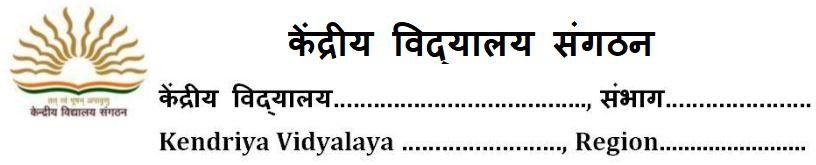 OPTION FORM FOR KV STUDENTS FOR ADMISSION TO CLASS XI (2023-24)Reg No	Date of Reg. 	STREAM CHOICE:                ScienceName of applicant: 	School last Attended: 	3.   (a) Father’s Name: 	Occupation	: 	  Basic Pay       : 	Mother’s Name 		 Occupation:		 Basic Pay : 	Service Category of Parent as per KVS Admission guidelines 	4. Residential Address:  	                                          ________________________________________________________	                             ________________________________________________________Phone /Mobile No	Email id 	Category of Applicant (Specify Gen./ SC/ST/OBC(NCL)):  	(if SC/ST/OBC(NCL), attach self-attested photocopy of certificates)Result of class X (supported by photo copy of mark sheet) CBSE Roll No. 	Aggregate Marks in Science & Math  	Subject Opted Core Subject (1) EnglishElective Subject (2)	(3)  	(4)	(5)  	Whether participated in SGFI/KVS National /Regional Sports Meet/Scout/Guide/NCC (if yes, please attach attested photo copies of certificate and give details). Specify the level also  	(All taken together Aggregate Marks will not be exceeded by 6%)      Undertaking by the Parents: I hereby undertake that all information given above in the option form is correct and the admission of my ward may be cancelled if any information is found to be false/incorrect/misleading.Date:	      Signature of Student	     Parent‘s Signature with NameSubjectMarksSubjectMarksMarksHindiMathematics StandardSanskritMathematics BasicEnglishScienceSocial ScienceTotal Marks with %/500%